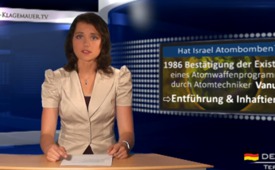 Hat Israel Atombomen?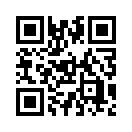 Offiziell gesteht Israel weder die Existenz seines Atomwaffenprogramms ein, noch dementiert es sie. Doch dass es die Bombe besitzt, ist unbestritten. […]„Offiziell gesteht Israel weder die
Existenz seines Atomwaffenprogramms
ein, noch dementiert es sie.
Doch dass es die Bombe besitzt,
ist unbestritten. […] Bereits 1986
hat der Atomtechniker Mordechai
Vanunu der britischen ‚Sunday
Times’ ein ausführliches Interview
sowie Fotomaterial zum israelischen
Atomwaffenprogramm gegeben
und damit dessen Existenz
öffentlich gemacht. Vanunu wurde
daraufhin vom Mossad entführt
und für viele Jahre in Einzelhaft
gesteckt. Bei einem Deutschlandbesuch
2006 wiederum verplapperte
sich der damalige Premier Ehud
Olmert und sprach von Israel ganz
unverblümt als Atomwaffenmacht.
[…]“von RedaktionQuellen:Originaltext, http://www.tagesspiegel.de/politik/die-atomprogramme-israelsund-irans-was-ist-dran-an-grasskritik/6479222.htmlDas könnte Sie auch interessieren:---Kla.TV – Die anderen Nachrichten ... frei – unabhängig – unzensiert ...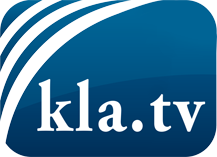 was die Medien nicht verschweigen sollten ...wenig Gehörtes vom Volk, für das Volk ...tägliche News ab 19:45 Uhr auf www.kla.tvDranbleiben lohnt sich!Kostenloses Abonnement mit wöchentlichen News per E-Mail erhalten Sie unter: www.kla.tv/aboSicherheitshinweis:Gegenstimmen werden leider immer weiter zensiert und unterdrückt. Solange wir nicht gemäß den Interessen und Ideologien der Systempresse berichten, müssen wir jederzeit damit rechnen, dass Vorwände gesucht werden, um Kla.TV zu sperren oder zu schaden.Vernetzen Sie sich darum heute noch internetunabhängig!
Klicken Sie hier: www.kla.tv/vernetzungLizenz:    Creative Commons-Lizenz mit Namensnennung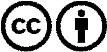 Verbreitung und Wiederaufbereitung ist mit Namensnennung erwünscht! Das Material darf jedoch nicht aus dem Kontext gerissen präsentiert werden. Mit öffentlichen Geldern (GEZ, Serafe, GIS, ...) finanzierte Institutionen ist die Verwendung ohne Rückfrage untersagt. Verstöße können strafrechtlich verfolgt werden.